Pakiet wprowadzający dla wolontariuszaW ……… roku powołaliśmy (nazwa NGO), niezależną organizację, która ma na celu ………………..Chcemy, żeby…………………...  Zależy nam, aby ……………………………….	Wejdź na stronę internetową Fundacji/ Stowarzyszenia (www…pl.), przeczytaj sekcję O nas i wymyśl dwa pytania na temat naszych działań i misji.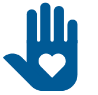 ________________________________________________________________?________________________________________________________________?Przeczytaj nasz statut (link do niego znajdziesz w e-mailu), aby dowiedzieć się więcej. Pewnie zauważyłeś/-aś, że jednym z celów statutowych Fundacji jest „Rozwój i upowszechnienie wolontariatu”. Wolontariusze i wolontariuszki, praktykanci i praktykantki są niezwykle ważni dla funkcjonowania naszej organizacji. Fundacja/ Stowarzyszenie ….. docenia ich wsparcie wiedząc, że ich udział ma znaczący wpływ na zwiększenie skuteczności naszych działań. Zapoznaj się z polityką wolontariatu Fundacji/ Stowarzyszenia (link do dokumentu znajdziesz w e-mailu). Jeśli masz jakiekolwiek pytania lub wątpliwości na temat naszej Polityki, przedstaw je koordynatorowi wolontariatu/praktyk.Świadcząc wolontariat lub praktyki będziesz uczestniczył(a) w naszej pracy codziennej, dlatego też powinieneś/powinnaś znać procedury przeciwpożarowe i BHP obowiązujące wszystkich pracowników. Upewnij się, że wiesz, gdzie znajduje się wyjście ewakuacyjne i gaśnica, oraz jak postępować podczas pożaru. Zespół ………. liczy około ……. osób. Przedstawiciele Fundacji/ Stowarzyszenia są doświadczonymi ekspertami w tematyce ………….. Podczas wolontariatu/praktyk w ……, będziesz miał(a) okazję uczestniczyć w ich pracy, dlatego warto abyś dowiedział(a) się, czym dokładnie się zajmują. Rozmawiając z poszczególnymi osobami z zespołu (np. podczas spotkań), staraj się zapamiętać obszary ich działalności. Po prawej stronie tabeli możesz zapisać, czego się dowiedziałeś/-aś o tych osobach.25 maja 2018 weszło w życie rozporządzenie UE o ochronie danych osobowych, dające obywatelom większą kontrolę nad ich danymi, zaś przedsiębiorcom korzyści wynikające z równych warunków działania. Rozporządzenie zawiera szczegółowe wymogi dla przedsiębiorstw i organizacji dotyczące gromadzenia i przechowywania danych osobowych i zarządzania nimi. Ma ono zastosowanie zarówno do europejskich organizacji przetwarzających dane osobowe osób fizycznych w UE, jak i do organizacji spoza UE kierujących swoją ofertę do mieszkańców Unii.Zapoznaj się z infografiką dostępną na stronie Komisji Europejskiej, a następnie przeczytaj Politykę BIS dot. ochrony danych – sekcja C (linki do obydwu dokumentów znajdziesz w          e-mailu). Jeśli masz jakieś pytania, zwróć się z nimi do Lidii (pokój nr 7).Po zapoznaniu się z zasadami ochrony danych, uzupełnij i podpisz upoważnienie do przetwarzania danych (załącznik nr 1 do niniejszego pakietu). Świadcząc wolontariat lub praktyki, możesz spodziewać się zadań związanych z publikowaniem postów na naszych social media. BIS jest obecny na Facebook’u, Instagramie, Twitterze i LinkedIn. Znajdź profile …….  na różnych mediach społecznościowych, a następnie przeczytaj 5 ostatnio udostępnionych postów. Zwróć szczególną uwagę na treść, język, formę i przekaz naszych komunikatów.Jak w każdym miejscu pracy, w ……. obowiązują pewne normy i zasady, np. dot. segregacji śmieci, korzystania z kuchni czy łazienki. Jakbyś chciał(a) je sobie przypomnieć, są one zawarte w instrukcji pracy. Zapytaj o nią opiekuna.Gotowy/-a do działania? Pamiętaj, żeby regularnie odnotowywać wykonaną przez Ciebie pracę. Pomoże Ci to kontrolować ukończone zadania i wyznaczać kolejne cele. Zacznij prowadzić Kartę Czasu Pracy Wolontariusza/Praktykanta (wzór znajdziesz w załączniku nr 2). Pamiętaj, aby na bieżąco ją uzupełniać i przynajmniej raz w miesiącu wysyłać opiekunowi wolontariatu/praktyk!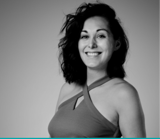 Katarzyna WychowaniecStanowiskoOpis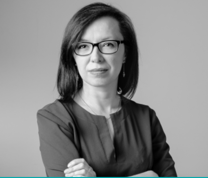 Joanna Czarnik